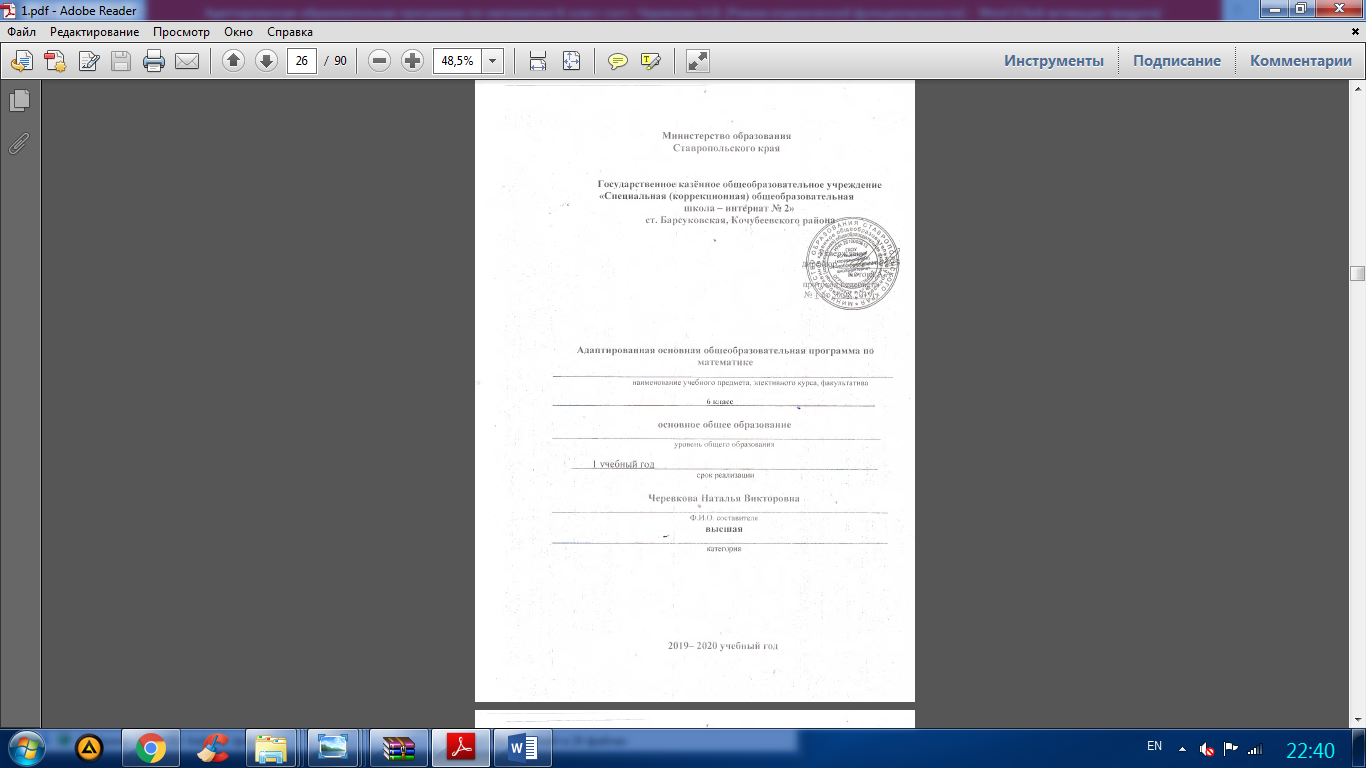 Тематический план по геометрии 6 класс34 часаСогласовано: зам директора по УВР________________Удовенко С.В.____________________________________________________________число, месяц, годКалендарно - тематическое планирование по математике           6 класс (102часа)Календарно - тематическое планирование по математике           6 класс (102часа)Календарно - тематическое планирование по математике           6 класс (102часа)Календарно - тематическое планирование по математике           6 класс (102часа)Календарно - тематическое планирование по математике           6 класс (102часа)Календарно - тематическое планирование по математике           6 класс (102часа) № п/пТема урокадатаСтр.Стр.словарьПовторение изученного. – 12чПовторение изученного. – 12чПовторение изученного. – 12чПовторение изученного. – 12чПовторение изученного. – 12чПовторение изученного. – 12ч1.Нумерация чисел в пределах 1000. Чтение и запись чисел от 0 до 1000.3-43-4Нумерация.2.Классы и разряды. Таблица классов и разрядов.5-65-6Класс, десятки, единицы.3.Представление многозначных чисел в виде суммы разрядных слагаемых.88Многозначное числосумма.4.Представление многозначных чисел в виде суммы разрядных слагаемых.995.Сравнение и упорядочение многозначных чисел. 9-109-10Вычитание.6.Алгоритм сложения и вычитания чисел в пределах 1000.11-1211-127.Алгоритм сложения и вычитания чисел в пределах 1000.12-1312-138.Составление и решение арифметических  задач на нахождение неизвестного слагаемого, уменьшаемого, вычитаемого.13-1413-14Слагаемое,уменьшаемое,вычитаемое.9.Нахождение неизвестных компонентов сложения.14-1514-1510.Нахождение неизвестных компонентов сложения.14-1614-1611.Входная контрольная работа. (№1)12.Работа над ошибками.Алгоритмы письменного сложения, вычитания, умножения и деления многозначных чисел в пределах 1 000. - 8чАлгоритмы письменного сложения, вычитания, умножения и деления многозначных чисел в пределах 1 000. - 8чАлгоритмы письменного сложения, вычитания, умножения и деления многозначных чисел в пределах 1 000. - 8чАлгоритмы письменного сложения, вычитания, умножения и деления многозначных чисел в пределах 1 000. - 8чАлгоритмы письменного сложения, вычитания, умножения и деления многозначных чисел в пределах 1 000. - 8чАлгоритмы письменного сложения, вычитания, умножения и деления многозначных чисел в пределах 1 000. - 8ч13.Алгоритм письменного умножения и деления чисел на однозначное число.16-1716-17Умножение,деление.14.Решение задач на кратное сравнение, содержащих отношение «больше в…», «меньше в…».181815.Алгоритм письменного умножение и деления целых чисел на однозначное число с переходом через разряд. Способы проверки правильности вычислений.16-1816-18Однозначное число.16.Алгоритм выполнения всех арифметических действий с целыми числами в пределах 1000. Способы проверки правильности вычислений.16-1816-18Алгоритм.17.Составление примеров и задач по словесным заданиям и краткой записи на все арифметические действия и их решение.24-2524-25Арифметические действия.18.Решение простых и составных арифметических задач на все действия.24-2524-2519.Контрольная работа за I четверть. (№2)20.Работа над ошибками.Преобразование чисел, полученных при измерении величин.- 10ч.Преобразование чисел, полученных при измерении величин.- 10ч.Преобразование чисел, полученных при измерении величин.- 10ч.Преобразование чисел, полученных при измерении величин.- 10ч.Преобразование чисел, полученных при измерении величин.- 10ч.Преобразование чисел, полученных при измерении величин.- 10ч.21.Величины и единицы их измерения.722.Преобразование чисел, полученных при измерении.20-22Длина, масса, килограмм,грамм.Длина, масса, килограмм,грамм.23.Преобразование чисел, полученных при измерении.22-23Стоимость.Стоимость.24.Сложение и вычитание чисел, полученных при измерении длины и массы.22длинадлина25.Сложение и вычитание чисел, полученных при измерении длины и массы.23массамасса26.Порядок выполнения действий.25-2627.Решение задач на нахождение доли целого и целого по значению его доли с числами, полученными при измерении.25-2628.Решение задач на пропорциональное деление.24Пропорциональ-ноеПропорциональ-ное29.Решение задач на разностное и кратное сравнение чисел.23-26Разностное, кратное.Разностное, кратное.30.Составление примеров по словесным заданиям и их решение.25-26Нумерация многозначных  чисел (1 000 000). – 8чНумерация многозначных  чисел (1 000 000). – 8чНумерация многозначных  чисел (1 000 000). – 8чНумерация многозначных  чисел (1 000 000). – 8ч31.Нумерация чисел в пределах 1 000 000. Классы и разряды.29-30, 31-35, 48Нумерация.Нумерация.32.Представление многозначных чисел  в виде суммы разрядных слагаемых.35-38, 41, 48.Многозначное число, сумма.Многозначное число, сумма.33.Сравнение и упорядочение многозначных чисел.44,48.Сравнение.Сравнение.34.Округление чисел.45, 48.Округление.Округление.35.Определение количества разрядных единиц и общего количества единиц, десятков, сотен тысяч в числе. Числа простые и составные.44-45Единицы, десятки, сотни.Единицы, десятки, сотни.36.Римская нумерация.45-47Нумерация.Нумерация.37.Контрольная работа: «Нумерация чисел в пределах 1 000 000». (№3)38.Работа над ошибками: нумерация чисел в пределах     1 000 000.Алгоритм сложения и вычитания многозначных чисел в пределах 10 000 – 3ч.Алгоритм сложения и вычитания многозначных чисел в пределах 10 000 – 3ч.Алгоритм сложения и вычитания многозначных чисел в пределах 10 000 – 3ч.Алгоритм сложения и вычитания многозначных чисел в пределах 10 000 – 3ч.Алгоритм сложения и вычитания многозначных чисел в пределах 10 000 – 3ч.Алгоритм сложения и вычитания многозначных чисел в пределах 10 000 – 3ч.39.Алгоритм сложения чисел в пределах    10 000 устно и письменно.49-5349-53Сложение.40.Алгоритм сложения и вычитания многозначных чисел в пределах 10 000 устно и письменно.59-6359-63Вычитание.41.Способы проверки правильности вычислений арифметического действия сложения (алгоритм, обратное действие, оценка достоверности результата).63-6463-64Проверка.Сложение и вычитание чисел, полученных при измерении величин. – 7чСложение и вычитание чисел, полученных при измерении величин. – 7чСложение и вычитание чисел, полученных при измерении величин. – 7чСложение и вычитание чисел, полученных при измерении величин. – 7чСложение и вычитание чисел, полученных при измерении величин. – 7чСложение и вычитание чисел, полученных при измерении величин. – 7ч42.Единицы измерения длины, массы, стоимости (м, см; м, мм; ц, кг; т, кг; кг, г; р, к). 67-7267-72Длина, масса.43.Сложение и вычитание чисел, полученных при измерении стоимости двумя мерами стоимости, длины, массы устно и письменно.69-7069-70Длина, масса,килограмм,грамм,центнер.44.Решение примеров типа: 6ц-57кг, 5м-1м17см.69-7069-7045.Решение примеров типа: 2т597кг+6т853кг,       61кг510г-34кг618г.72-7372-7346.Решение задач на сложение и вычитание чисел, полученных при измерении величин.70-72, 7470-72, 7447.Контрольная работа за II четверть. (№4)48.Работа над ошибками.Алгоритм умножения и деления многозначных чисел на однозначное число. – 18чАлгоритм умножения и деления многозначных чисел на однозначное число. – 18чАлгоритм умножения и деления многозначных чисел на однозначное число. – 18чАлгоритм умножения и деления многозначных чисел на однозначное число. – 18чАлгоритм умножения и деления многозначных чисел на однозначное число. – 18чАлгоритм умножения и деления многозначных чисел на однозначное число. – 18ч49.Алгоритм умножения многозначных чисел на однозначное число.142-152142-152Многознач-ные.50.Увеличение многозначных чисел в несколько раз. Решение задач на умножение.14414451. Порядок действий в выражениях со скобками и без скобок.14514552. Алгоритм умножения многозначных чисел на круглые десятки. Способы проверки правильности вычислений (алгоритм, обратное действие, оценка достоверности результата).152-153152-153Проверка.53.Алгоритм деления трёхзначных чисел на однозначное число.154-156154-156Трёхзначное число.54.Решение задач на пропорциональное деление.157-160157-16055.Решение задач на нахождение доли целого и целого по значению по его доли.159-167159-167Нахождение доли.56.Решение задач, содержащих отношение «меньше в…», «больше в…»164-168164-16857.Решение задач, содержащих зависимость, характеризующую процесс движения (скорость, время, пройденный путь).132-138,166-167132-138,166-167Скорость, время, расстояние.58.Составление и решение примеров по описанию. Способы проверки правильности вычислений (алгоритм, обратное действие, оценка достоверности результата).16616659.Порядок выполнения арифметических действий в выражениях со скобками и без скобок.156-166156-166Арифметичес-кие действия.60.Контрольная работа: «Алгоритм деления многозначных чисел на однозначное число». (№5)61.Работа над ошибками: алгоритм деления многозначных чисел на однозначное число.Однозначное.62.Алгоритм деления многозначных чисел на круглые десятки.17017063.Решение задач на нахождение доли целого и целого по значению по его доли.168-170168-170Нахождение доли.64.Решение задач, содержащих зависимость, характеризующую процесс движения (скорость, время, пройденный путь).166-170166-17065.Деление с остатком. Способы проверки правильности вычислений (алгоритм, обратное действие, оценка достоверности результата).171-172171-172Проверка.66.Порядок выполнения действий в выражениях со скобками и без скобок.166-168166-168Числа, полученные при измерении величин. - 6чЧисла, полученные при измерении величин. - 6чЧисла, полученные при измерении величин. - 6чЧисла, полученные при измерении величин. - 6чЧисла, полученные при измерении величин. - 6чЧисла, полученные при измерении величин. - 6ч67.Соотношения между единицами однородных величин.186, 206, 221,225186, 206, 221,225Миллиметр,сантиметр.68.Сравнение и упорядочение однородных величин.185-186, 207 185-186, 207 Грамм, килограмм.69.Сложение и вычитание чисел, полученных при измерении величин, двумя единицами измерения.206-207, 209, 212206-207, 209, 212Величина.70.Решение задач на сложение и вычитание чисел, полученных при измерении величин.182-192182-19271.Контрольная  работа: «Сложение и вычитание чисел, полученных при измерении величин, двумя единицами измерения». (№6)72.Работа над ошибками: сложение и вычитание чисел, полученных при измерении величин, двумя единицами измерения.Обыкновенные дроби. – 12чОбыкновенные дроби. – 12чОбыкновенные дроби. – 12чОбыкновенные дроби. – 12чОбыкновенные дроби. – 12чОбыкновенные дроби. – 12ч73.Обыкновенные дроби: образование,  запись, чтение обыкновенных дробей. Числитель и  знаменатель дроби. Правильные и неправильные дроби.78-8078-80Дробь, числитель, знаменатель.74.Сравнение обыкновенных дробей с одинаковыми числителями и одинаковыми знаменателями. 8181Правильная дробь, неправильная дробь.75.Смешанное число. Получение, чтение, запись.81-8381-83Смешанное число.76.Сравнение смешанных чисел.83-8583-8577.Основное свойство дроби.85-8885-88Дробь.78.Преобразование обыкновенных дробей.88-9088-90Обыкновен-ная дробь.79.Нахождение части от числа. Решение задач на нахождение доли целого и целого по значению его доли.90-9590-95Часть, доля.80.Элементарные случаи сложения и вычитания обыкновенных дробей с одинаковыми знаменателями.109-112109-112Числитель, знаменатель.81.Контрольная работа за III четверть. (№7)82.Работа над ошибками: алгоритм выполнения сложения и вычитания целых чисел и обыкновенных дробей.83.Решение задач на элементарные случаи сложение и вычитание обыкновенных дробей.105-108105-10884.Решение задач на  элементарные случаи сложение и вычитание обыкновенных дробей.109-112109-112Все действия с целыми числами. – 13 чВсе действия с целыми числами. – 13 чВсе действия с целыми числами. – 13 чВсе действия с целыми числами. – 13 чВсе действия с целыми числами. – 13 чВсе действия с целыми числами. – 13 ч85.Решение простых арифметических задач на нахождение доли целого и целого по значению его доли.201, 213-216201, 213-216Нахождение доли.86.Решение задач на пропорциональное деление.87.Решение задач, содержащих зависимость, характеризующую процесс движения (скорость, время, пройденный путь).217-219217-219Скорость, время, расстояние.88.Составление и решение задач, содержащих зависимость, характеризующую процесс движения (скорость, время, пройденный путь). 221-222221-22289.Алгоритм умножения чисел на однозначное число и круглые десятки. Способы проверки правильности вычислений (алгоритм, обратное действие, оценка достоверности результата).193-194193-194Алгоритм.90.Контрольная работа «Все действия с целыми числами». (№8)91.Работа над ошибками.92.Алгоритм умножение и деление чисел на 10, 100, 1000.Умножение.93.Составление и решение примеров по словесным заданиям: «увеличить (уменьшить) на…», «увеличить (уменьшить) в …». 147,151, 158, 191 147,151, 158, 191 Увеличить, уменьшить.94.Алгоритм выполнения арифметических действий с целыми числами.216, 219, 226216, 219, 22695.Решение сложных задач на  все действия.21921996.Контрольная работа за год. (№9 )97.Работа над ошибками.Повторение. –5 чПовторение. –5 чПовторение. –5 чПовторение. –5 чПовторение. –5 ч98.Решение задач, содержащих зависимость, характеризующую процесс движения (скорость, время, пройденный путь).217, 228217, 228Скорость, время, расстояние.99.Выполнение арифметических действий с числами, полученными при измерении величин.212, 218212, 218100.Составление и решение арифметических  задач по краткой записи.111, 142, 147,210, 224111, 142, 147,210, 224101. Решение арифметических  задач всех типов.200-201, 223200-201, 223102.Итоговый урок.№ п/пТемы уроковдатаСтр.словарь1.Взаимное расположение предметов на плоскости (выше - ниже, слева - справа, сверху - снизу, ближе – дальше, между и пр.)Слева, справа, сверху, снизу2.Распознавание и изображение геометрических фигур: точка, линия (прямая и кривая), отрезок, ломаная, угол. Длина ломаной линии. Использование чертёжных инструментов для выполнения построений.232-234отрезок, ломаная, длина3.Распознавание и изображение геометрических фигур: многоугольник, треугольник, прямоугольник, квадрат (сходство и различие). Использование чертёжных инструментов для выполнения построений. Вычисление периметров.232-233Многоугольник, треугольник4.Углы, виды углов. Сравнение углов. Использование чертёжных инструментов для выполнения построений.5.Направления прямых линий: наклонные, горизонтальные, вертикальные.97-98наклонные, горизонтальные, вертикальные6.Взаимное положение прямых линий на плоскости (пересекающиеся, в том числе перпендикулярные, непересекающиеся, т. е параллельные). Знаки ┴, ║.аимное положение прямых на плоскости (пересекающиеся, в том числе перпендикулярные, непересекающиеся, т. 97-99101-104перпендикулярные, параллельные, пересекающиеся, непересекающиеся7.Перпендикуляр. Построение взаимно перпендикулярных прямых с помощью чертёжных инструментов.97-98перпендикуляр8.Построение параллельных прямых с помощью чертёжных инструментов.102-104параллельные прямые9.Проверочная работа: построение и перпендикулярных и параллельных прямых.10.Работа над ошибками: взаимное положение прямых линий на плоскости.11.Распознавание и изображение геометрических фигур: треугольники. Виды треугольников по сторонам и углам. Вычисление периметров.треугольник, периметр12.Виды треугольников по сторонам и углам. Вычисление периметров.13.Построение треугольников с помощью циркуля и линейки по трём данным длинам сторон.треугольник, циркуль, линейка14.Проверочная работа: построение треугольников.15.Работа над ошибками: построение треугольников.треугольник, циркуль, линейка16.Высота треугольника. Построение высоты треугольника с помощью чертёжного угольника.99-101высота, треугольник17.Построение высоты треугольника с помощью чертёжного угольника.18.Построение  треугольников, высот в них, вычисление периметров.периметр19.Построение  треугольников, высот в них, вычисление периметров.20Построение прямоугольника и квадрата на нелинованной бумаге.21.Проверочная работа: построение треугольников, высот в них, вычисление периметров.22.Работа над ошибками. Распознавание и изображение геометрических фигур: прямая линия, отрезок. Положение прямых линий и отрезков в пространстве.перпендикулярные, параллельные, наклонные, вертикальные, горизонтальные23.Взаимное положение прямых линий и отрезков в пространстве.173-175линия, отрезок24.Уровень, отвес.174-175уровень, отвес25.Геометрические тела: куб, брус, шар176Куб, брус, шар26.Узнавание и называние: куба, бруса, шара27.Куб, элементы куба: грани, рёбра, вершины; их количество, свойства.17828. Брус: грани, рёбра, вершины; их количество, свойства.грани, рёбра, вершины29.Понятие: масштаб. Масштаб: 1:1000, 1:10000, 2:1, 10:1,100:1.179-181масштаб30.Построение прямоугольников, квадратов.31.Построение прямоугольников, квадратов.  Вычисление их периметров.32.Построение прямоугольников, квадратов.  Вычисление их периметров.33.Проверочная работа за год.34.Работа над ошибками. Итоговый урок.